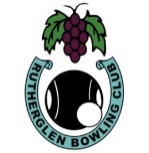 Rutherglen Bowling Club Inc.Executive Committee MeetingMinutesNovember14th 2016Meeting Opened:	7.00 pmPresent:	 Jan Widdop, John Ross, Ross Rankin, Phil Peers John Crossman, Christine Flanagan, Chris Langdon Apologies: Nil   Apologies Accepted: Moved          Seconded            Cd.	 Minutes: President Ross asked those present if they had read the Minutes and if they were a true account of the previous meeting.Moved: Phil		Seconded: John C. That the Minutes as presented are accepted.		Cd.Business arising from the Minutes:Disabled Access:	The steel has arrived Chris to Liaise with Geoff Tozer, Noel Murrell and John Crossman to plan the project to start construction.Rink Numbers: Ongoing.Financial Report:President Ross called on the Treasurer to present the financial report for the previous month. Treasurer Jan tabled the report which showed a healthy balance. Moved: Jan 	Seconded: Phil that the Financial Report as presented be accepted.			Cd.Correspondence:The Secretary presented the following Correspondence received and sent for the month:Inwards Correspondence:	The following was received throughout the month:An application for membership was received by mail from a Wayne Green. The application did not have a mover or seconder.An email was received from the secretary of the O&M Region announcing an information meeting on Friday 2nd December at Wangaratta.An application for membership was received from Padriac Rowland Outwards Correspondence:	The following was the outgoing correspondence for the month:The required were sent to the Liquor Commission.Final flyers for the annual tournament were emailed to our mailing list.Letters of welcome were sent to new members, Klive Liverton and Doug Gammon.A survey of players on our greens was sent to Bowls VictoriaMoved: Chris F		Seconded: John C. That the correspondence as presented be accepted.		Cd.Business Arising from Correspondence:President Ross to meet with Wayne Green.President Ross to speak to Neil Prior with regards to the O&M Information meeting.Padriac Rowland was accepted as a new memberReports:	The following reports were tabled and presented:Greens Report:	Report Tabled:                         Chris and Col now have a system in place. The new system is working well. Greens were fertilised with granulated fertiliser which has been deemed to be successful. Soil samples have been taken and results are good. Another sample will be taken in the new year. Recommend two doses of boron and an application of five litres of Mission. No 2 green has been groomed. The greens staff request the purchase of a new dew broom at a cost of $300.It was Moved by Chris and seconded by John that we purchase same. Cd There is a leak in the water tank. Phil has some cement that could repair the leak.Match Sub-Committee:	The following points were highlighted from the report:During the month of October, we had a total 166 players on the greens over and above pennant practice. The numbers consisted of 42 players in the Baker mixed triples with four visitors from Chiltern.We have had 64 children from the primary school for the month. There were 36 players participating in social bowls prior to pennant practice. We had 24 barefoot bowlers from Uncle Toby’sWednesday night bowls organisers will be Jamie and Marie.November events: flyers to be emailed for the Ella& Reg Chandler Mixed Triples. Club Pairs and Minor Singles lists to go up. Peg & Estelle’s draw was done with 24 teams, as there was no record of last year’s event we cannot compare numbers. Club triples draws were done on the 30th October.John noted that there were two letters to the Incorporated Committee regarding flyers for lady’s events at other clubs posted in the ladies’ toilets. The committee were surprised and dismayed that this should happen. It was made quite clear that it was not done by the match -committee. John noted that the flyers in question are always sent to the secretary and any that are ladies or mixed events have always been pinned on the board at the centre of the clubhouse and men’s events have always been pinned on the board nearest the bar. John put forward a motion that the current system continue until there is a change to the notice boards. With five votes for and one against the motion was carriedSponsorship Committee:	JohnR. Noted that Paul and Schollard have agreed to sponsor a page in the syllabus. Unfortunately, it arrived a day after our syllabus was printed. Have explained the situation and waiting for a responseGrants Sub-Committee: NilCatering Sub-Committee: The Ladies had very high praise for the presentation of the lunch for Peg & Estelle’s day. On the 3rd of November, they had the first of the after-practice dinners, which was attended by 25 people and deemed a huge success. They plan for a lasagne night on the 24th November and a BBQ on the 1st December when all teams are at home. The weekend pennant roster is working well, many thanks to the ladies watching who also help with preparation and presentation.Bar Manager’s Report:	All is wellMedia and Website Report:	 Noel requires more information for the website Mid-Week Pennant:		Both teams got off to a good start the first week but faltered in the next match Week-End Pennant:		The A1 side has suffered their first defeat; it has been a mixed bag for the other two teams. We have had just enough names to fill all sides. The monthly dinner at the Poachers was well attended. Klive Liverton has agreed to share some of his experiences with an address to all playersMoved: Phil		Seconded: John C that the Reports as presented are accepted.			Cd.General Business:	President Ross asked those present for any issues to be raised:Jan: Insurance is due at the end of the month. John R. to inform them of improvements that have been done. Is there a chance for the green army to do some work on the bank? Ross to talk to Laurie Thatcher Phil: We need to sincerely thank Noel Murrell and Doug Gammon for the wonderful seating arrangements around the Club.Christine: The ladies have suggested to purchase a coffee machine. It was agreed that more research be done on options available. Phil to ask Wodonga. Jan Fisher and Betty Richmond and Bev Reichman’s name to go onto the Ovens & Murray board. Christmas raffle is under wayClosure:Being no further business President Ross declared the meeting closed and thanked all for their attendance and input.Meeting Closed:	9.00 pmNext Meeting:	7:00 pm	Monday 12th. December 2016